ARHITECTURA SISTEMELOR DE CALCUL FISA DE LABORATOR  3Numele si prenumele:           Grupa Evaluarea performantelor sistemelor cu memorie cache Studiul detaliat al metodelor de mapare a memoriei cache (http://discipline.elcom.pub.ro/asc/Programul%20de%20simulare%20simmem.pdf)Maparea directaMaparea asociativaMaparea asociativa pe seturiEvaluarea deciziei miss/hit cacheCalculul ratei de pierderiEvaluarea performantei sistemelor cu memorie cache (partea teoretica din http://discipline.elcom.pub.ro/asc/ASCLAB5/asc_l5.pdf si meniul simulatorului sim_cache) Factori de care depinde rata de pierderi:Dimensiunea memoriei cacheMetoda de maparePolitica de reamplasareModul in care s-a scris programulExperimenteInstalare programe necesare experimentelorDescărcați programul simmem_cache (http://discipline.elcom.pub.ro/asc/simmem_cache.exe)Descărcați programul sim_cache (http://discipline.elcom.pub.ro/asc/ASCLAB5/SIMCACHE_2009/sim_cache_09.ace)Verificați funcționalitatea programelorExperimente metode de mapareStudiați  modul de funcționare al simulatorului simmem_cacheRealizați experimente pentru toate metodele de mapare – pe mod individual pentru a observa si înțelege metoda de mapare cache – RAMRealizați experimente in modul secvența data pentru toate metodele de mapareVerificați decizia miss/hit cache si calculați rata de pierderiDeterminați secvențe de adrese cerute astfel incit rata de pierderi sa fie sub un anumit prag (25%, 50%, 75%), pentru toate metodele de mapareRealizați un experiment care sa ilustreze influenta politicii de reamplasare pentru maparea asociativaRealizați un experiment care sa ilustreze faptul ca performantele mapării asociative pe seturi sunt performante intermediare intre maparea directa si cea asociativa. Precizați cum influențează numărul de seturi performanta metodei de mapare. 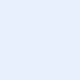 